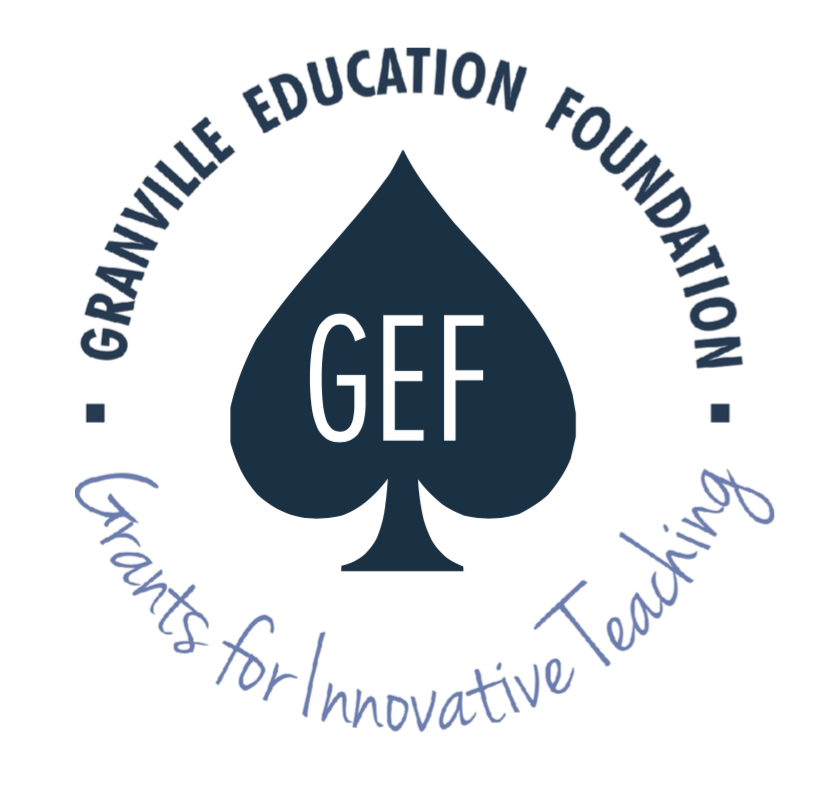 GRANT APPLICATIONNEXT DEADLINE: October 29, 2018(for projects implemented by May 2019)Thank you for applying for a grant from the Granville Education Foundation (GEF). Your grant should identify and address a specific need with an innovative approach. Projects previously funded by GEF are not eligible for additional monies unless new technology and/or updates make them different in purpose and scope from the original project. In addition, GEF does not fund field trips, teacher development, program fees, or projects consisting entirely of consumable items without a plan to replace those items through another funding source so projects can be sustained. For questions, contact GEF at granvilleeducationfoundation@gmail.com or Aimee Sanders at sanders.aimee@gmail.com.Grant Type (circle one):   Site Grant (up to $5000) 	Teacher Grant (up to $3000)A site grant is used to fund a relatively large collaborative effort by multiple peers teaching a particular grade or discipline, or multiple peers proposing a coordinated interdisciplinary project. A teacher grant is used to fund a project in a particular classroom, a project involving just two or three peers working as a small “team,” or a project targeted for a relatively small student audience at the school.   Project Title: _______________________________________________________________________	Total Dollar Amount Requested: _______________________________________________________Name of Applicant(s): _________________________________________________________________________________________________________________________________________________Affiliated School(s): GES   GIS   GMS    GHSName of Contact Person (if multiple applicants):  __________________________________________Email Address: _________________________		Home Phone: _______________________Signature: ______________________________________	Date: _____________________________(Indicates agreement to complete an evaluation form upon the completion of the project. Failure to submit an evaluation form by the specified deadline may jeopardize future grant requests. Form will be provided by GEF).Principal Signature: ___________________________________________________(Indicates support for this proposal and confirms a demonstrated need for the requested materials and/or equipment at the building).Technology Coordinator Signature (if applicable): ___________________________________(Indicates support for this proposal and confirms a demonstrated need for the requested software and/or equipment at the building).Superintendent Signature (site grant only): _______________________________________(Indicates support for this proposal and confirms a demonstrated need for the requested materials and/or equipment in the district).Please address the following questions using additional space, if needed. Also, feel free to attach any supplementary materials and/or documentation that you feel will help support your request.1. Describe the project (including major objectives) and the need it addresses in the classroom, grade level, school, and/or district. Be sure to include approximately who/how many students will benefit. (If administrative staff is submitting the application, list teacher/classrooms with whom they are working to implement the project).2. Describe the educational value of the project, particularly how it is innovative for the classroom, grade level, school, and/or district.   3.  Provide a timeline for implementation of the project.4. Describe the anticipated outcomes of the project and how you will measure progress as it is implemented.  5. Discuss the specific methods that you will use to assess the success of the project upon its completion.6. Indicate if you have already sought funding for all or part of this project from one or more other sources. If so, please list the source(s) as well as the dollar amounts requested and/or received. 7. Please provide an itemized budget that includes specific dollar amounts for each item being requested. Be sure to include anticipated tax/shipping costs. (Please note that GEF does not award funds for food, t-shirts, transportation, registrations, or per diems and honorariums for applicants).    Item				      		Quantity		Price Each		Total1.2.3.4.5.									Tax:Shipping:TOTAL COST:8. Please provide a 2-3 sentence summary statement for use on our website and media releases in the event your grant is selected for funding by GEF. Please forward your proposal to one of the following:Email: 		granvilleeducationfoundation@gmail.com Mail: 		Granville Education Foundation, P.O. Box 84, Granville, OH 43023Drop-off: 	GEF box at the District Office (in the office of the Superintendent)